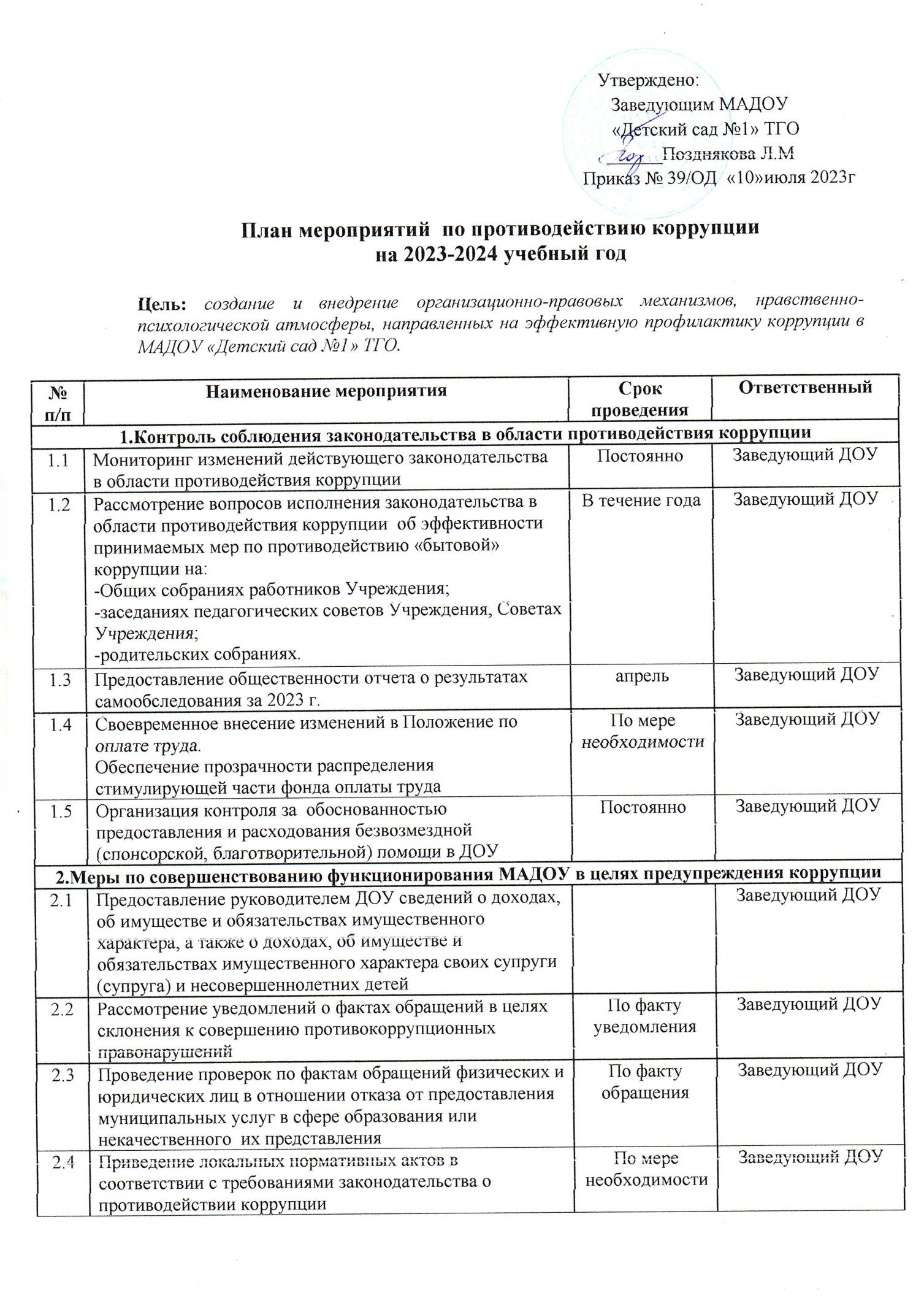 2.5Осуществление закупок товаров, работ, услуг в соответствии с федеральными законами от 05.04.2013 №-44 «О контрактной системе в сфере закупок товаров, работ, услуг для обеспечения государственных и муниципальных нужд», от 18.07.2011 № 223-ФЗ «О закупках товаров, работ, услуг отдельными видами юридических услуг»ПостоянноПостоянноПостоянноЗаведующий ДОУ2.6Организация проверки достоверности предоставляемых гражданином персональных данных и иных сведений при поступлении на работу в ДОУПостоянноПостоянноПостоянноЗаведующий ДОУ2.7Проведение оценки соответствия педагогического работника квалификационным требованиям по занимаемой должностиВ течение года, по графикуВ течение года, по графикуВ течение года, по графикуАттестационная комиссия2.8Обновление и пополнение в ДОУ стенда «Коррупции – нет!»Сентябрь Сентябрь Сентябрь  Воспитатель2.9.Организация и проведение инвентаризации имущества ДОУ по анализу эффективности его использованияПо графикуПо графикуПо графикуЗаведующий хозяйствомбухгалтер3.Меры по правовому просвещению и повышению антикоррупционной компетентности сотрудников, воспитанников МАДОУ и их родителей3.Меры по правовому просвещению и повышению антикоррупционной компетентности сотрудников, воспитанников МАДОУ и их родителей3.Меры по правовому просвещению и повышению антикоррупционной компетентности сотрудников, воспитанников МАДОУ и их родителей3.Меры по правовому просвещению и повышению антикоррупционной компетентности сотрудников, воспитанников МАДОУ и их родителей3.Меры по правовому просвещению и повышению антикоррупционной компетентности сотрудников, воспитанников МАДОУ и их родителей3.Меры по правовому просвещению и повышению антикоррупционной компетентности сотрудников, воспитанников МАДОУ и их родителей3.1Организация и проведение  к Международному  дню  борьбы с коррупцией ( 9 декабря) мероприятий, направленных на формирование в обществе нетерпимости к коррупционному поведениюОрганизация и проведение  к Международному  дню  борьбы с коррупцией ( 9 декабря) мероприятий, направленных на формирование в обществе нетерпимости к коррупционному поведениюДекабрьДекабрьВоспитатели групп3.2.Проведение мероприятий гражданской и правовой сознательности:- проведение НОД, развлечений, досугов по правам ребенка в первой, второй разновозрастных группах;- проведение родительских собранийПроведение мероприятий гражданской и правовой сознательности:- проведение НОД, развлечений, досугов по правам ребенка в первой, второй разновозрастных группах;- проведение родительских собранийВ течение годаВ течение годаВоспитатели групп3.3.Изготовление памяток для родителей ( «Если у Вас требуют взятку», «Это важно знать!» и др.)Изготовление памяток для родителей ( «Если у Вас требуют взятку», «Это важно знать!» и др.)Октябрь, апрельОктябрь, апрельВоспитатель3.4Выставка рисунков дошкольников « Я и мои права» Выставка рисунков дошкольников « Я и мои права» декабрьдекабрьВоспитатели групп3.5.Организация участия сотрудников ДОУ в мероприятиях по вопросам формирования антикоррупционного поведенияОрганизация участия сотрудников ДОУ в мероприятиях по вопросам формирования антикоррупционного поведенияВ течение годаВ течение годаЗаведующий ДОУ4. Взаимодействие МАДОУ с родителями (законными представителями) воспитанников4. Взаимодействие МАДОУ с родителями (законными представителями) воспитанников4. Взаимодействие МАДОУ с родителями (законными представителями) воспитанников4. Взаимодействие МАДОУ с родителями (законными представителями) воспитанников4. Взаимодействие МАДОУ с родителями (законными представителями) воспитанников4. Взаимодействие МАДОУ с родителями (законными представителями) воспитанников4.1.Информирование родителей (законных представителей) о правилах приема в МАДОУИнформирование родителей (законных представителей) о правилах приема в МАДОУВ течение года Заведующий ДОУЗаведующий ДОУ4.2.1.Обеспечение наличия в ДОУ книги отзывов и предложений.2.Информационные стенды, уголки, папки-передвижки для родителей по вопросам:- организация питания,-оказания образовательных услуг,1.Обеспечение наличия в ДОУ книги отзывов и предложений.2.Информационные стенды, уголки, папки-передвижки для родителей по вопросам:- организация питания,-оказания образовательных услуг,В течение годаЗаведующий ДОУВоспитатели группМедсестраЗаведующий ДОУВоспитатели группМедсестра4.3.Проведение ежегодного опроса (анкетирования) родителей (законных представителей) воспитанников с целью определения степени их удовлетворенности работой ДОУ, качеством предоставляемых образовательных услуг.Проведение ежегодного опроса (анкетирования) родителей (законных представителей) воспитанников с целью определения степени их удовлетворенности работой ДОУ, качеством предоставляемых образовательных услуг.АпрельВоспитатели группВоспитатели групп4.4Размещение на сайте ДОУ ежегодного отчета о результатах самообследования за 2023 гРазмещение на сайте ДОУ ежегодного отчета о результатах самообследования за 2023 гАпрельВоспитательВоспитатель4.5.Обеспечение функционирования сайта ДОУОбеспечение функционирования сайта ДОУВ течение годаСтарший воспитательСтарший воспитатель